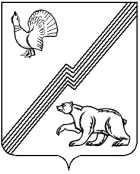 АДМИНИСТРАЦИЯ ГОРОДА ЮГОРСКАХанты-Мансийского автономного округа - ЮгрыПОСТАНОВЛЕНИЕот 13 октября 2022 года							      № 2148-п
О внесении изменения в постановлениеадминистрации города Югорскаот 05.02.2019 № 233 «Об утвержденииПоложения об организации и ведениигражданской обороны на территориигорода Югорска»В соответствии с Федеральными законами от 21.12.1994 № 68-ФЗ                    «О защите населения и территорий от чрезвычайных ситуаций природного и техногенного характера», от 06.10.2003 № 131-ФЗ «Об общих принципах организации местного самоуправления в Российской Федерации»:1. Внести в приложение к постановлению администрации города Югорска от 05.02.2019 № 233 «Об утверждении Положения об                организации и ведении гражданской обороны на территории города Югорска» (с изменениями от 21.05.2019 № 1048, от 10.02.2020 № 223,                     от 15.03.2022 № 439-п) изменение, изложив раздел 2 в следующей редакции: «2. Мероприятия по организации и ведению гражданской обороны на территории города2.1. Администрация города Югорска в целях решения задач в области гражданской обороны планирует и осуществляет следующие основные мероприятия:2.1.1. По подготовке населения в области гражданской обороны: – организация и подготовка населения города способам защиты                            от опасностей, возникающих при военных конфликтах или вследствие этих конфликтов, а также при возникновении чрезвычайных ситуаций  природного и техногенного характера;– проведение учений и тренировок по гражданской обороне;– осуществление подготовки личного состава формирований и служб города;– осуществление организационно-методического руководства и контроля за подготовкой работников организаций, находящихся на территории города;- пропаганда знаний в области гражданской обороны.2.1.2. По оповещению населения об опасностях, возникающих при военных конфликтах или вследствие этих конфликтов, а также при возникновении чрезвычайных ситуаций природного и техногенного характера:– создание и поддержание в состоянии постоянной готовности муниципальной системы оповещения населения об опасностях,  возникающих при военных конфликтах или вследствие этих конфликтов,                а также при возникновении чрезвычайных ситуаций природного и техногенного характера, осуществление ее реконструкции и модернизации;– установку специализированных технических средств оповещения и информирования населения в местах массового пребывания людей;- комплексное использование средств единой сети электросвязи Российской Федерации, сетей и средств радио-, проводного и телевизионного вещания и других технических средств передачи информации;– сбор и обмен информацией в области гражданской обороны;- информирование населения о состоянии защиты населения и территорий от чрезвычайных ситуаций и принятых мерах по обеспечению  их безопасности, о прогнозируемых и возникших чрезвычайных ситуациях,  о приемах и способах защиты населения от них.2.1.3. По эвакуации населения, материальных и культурных ценностей в безопасные районы:– организация планирования, подготовки и проведения мероприятий  по эвакуации населения, материальных и культурных ценностей в безопасные районы из зон возможных опасностей, а также рассредоточение работников организаций, продолжающих свою деятельность в военное время, и работников организаций, обеспечивающих выполнение мероприятий по гражданской обороне в зонах возможных опасностей;– подготовка безопасных районов для размещения населения, материальных и культурных ценностей, подлежащих эвакуации;– создание и организация деятельности эвакуационных органов, а также подготовка их личного состава.2.1.4. По предоставлению населению средств индивидуальной и коллективной защиты:- сохранение, поддержание в состоянии постоянной готовности к использованию по предназначению и техническое обслуживание защитных сооружений гражданской обороны и их технических систем;- приспособление в мирное время и при переводе гражданской обороны с мирного на военное время заглубленных помещений и других сооружений подземного пространства для укрытия населения;- планирование и организация строительства недостающих защитных сооружений гражданской обороны в военное время;- обеспечение укрытия населения в защитных сооружениях гражданской обороны, заглубленных помещениях и других сооружениях подземного пространства.2.1.5. По проведению аварийно-спасательных и других неотложных работ в случае возникновения опасностей для населения при военных конфликтах или вследствие этих конфликтов, а также при чрезвычайных ситуациях природного и техногенного характера:– создание, оснащение и подготовка необходимых сил и средств гражданской обороны и единой государственной системы предупреждения               и ликвидации чрезвычайных ситуаций, для проведения аварийно-спасательных и других неотложных работ, а также планирование их действий;– создание и поддержание в состоянии постоянной готовности к использованию по предназначению запасов материально-технических, продовольственных, медицинских и иных средств для всестороннего обеспечения аварийно-спасательных и других неотложных работ.2.1.6. По первоочередному жизнеобеспечению населения, пострадавшего при военных конфликтах или вследствие этих конфликтов,                   а также при чрезвычайных ситуациях природного и техногенного характера:– планирование и организация основных видов первоочередного жизнеобеспечения населения;– создание и поддержание в состоянии постоянной готовности к использованию по предназначению запасов материально-технических, продовольственных, медицинских и иных средств;– нормированное снабжение населения продовольственными и непродовольственными товарами;– предоставление населению коммунально-бытовых услуг;– проведение санитарно-гигиенических и противоэпидемических мероприятий среди пострадавшего населения;– проведение лечебно-эвакуационных мероприятий;– развертывание необходимой лечебной базы в безопасном районе, организация ее энерго- и водоснабжения;– оказание населению первой помощи;– определение численности населения, оставшегося без жилья;– инвентаризация сохранившегося и оценка состояния поврежденного жилого фонда, определение возможности его использования для размещения пострадавшего населения;– размещение пострадавшего населения в домах отдыха, пансионатах и других оздоровительных учреждениях, временных жилищах (сборных домах, палатках, землянках и т.п.), а также подселение его на площади сохранившегося жилого фонда;– предоставление населению информационно-психологической поддержки;- установление при ликвидации чрезвычайных ситуаций федерального, межрегионального, регионального, межмуниципального и муниципального характера фактов проживания граждан Российской Федерации,          иностранных граждан и лиц без гражданства в жилых помещениях, находящихся в зоне чрезвычайной ситуации, нарушения условий их жизнедеятельности и утраты ими имущества в результате чрезвычайной ситуации.2.1.7. По борьбе с пожарами, возникшими при военных конфликтах или вследствие этих конфликтов:– создание и организация деятельности добровольной пожарной охраны, организация ее подготовки в области гражданской обороны и взаимодействия с другими видами пожарной охраны;– организация тушения пожаров в районах проведения аварийно-спасательных и других неотложных работ и в организациях, отнесенных                      в установленном порядке к категориям по гражданской обороне, в военное время.2.1.8. По обнаружению и обозначению районов, подвергшихся радиоактивному, химическому, биологическому и иному заражению (загрязнению):– совершенствование методов и технических средств мониторинга состояния радиационной, химической, биологической обстановки, в том числе оценка степени зараженности и загрязнения продовольствия и объектов окружающей среды радиоактивными, химическими и биологическими веществами;– введение режимов радиационной защиты на территориях, подвергшихся радиоактивному загрязнению.2.1.9. По восстановлению и поддержанию порядка в районах, пострадавших при военных конфликтах или вследствие этих конфликтов,                 а также вследствие чрезвычайных ситуаций природного и техногенного характера и террористических акций:– создание и оснащение сил охраны общественного порядка, подготовка их в области гражданской обороны;– организация охраны общественного порядка, обеспечение безопасности дорожного движения на маршрутах выдвижения сил гражданской обороны и эвакуации населения;– обеспечение беспрепятственного передвижения сил гражданской обороны для проведения аварийно-спасательных и других неотложных работ;– осуществление пропускного режима и поддержание общественного порядка в очагах поражения;– организация усиления охраны объектов, подлежащих обязательной охране органами внутренних дел, принятие мер по охране имущества, оставшегося без присмотра.2.1.10. По вопросам срочного восстановления функционирования необходимых коммунальных служб в военное время:– обеспечение готовности коммунальных служб к работе в условиях военного времени, разработка планов их действий;– организация контроля за созданием запасов оборудования и запасных частей для ремонта поврежденных систем газо-, энерго-, водоснабжения, водоотведения и канализации;– организация контроля за созданием и подготовкой резерва мобильных средств для очистки, опреснения и транспортировки воды;– организация контроля за созданием на водопроводных станциях необходимых запасов реагентов, реактивов, консервантов и дезинфицирующих средств;– организация контроля за созданием запасов резервуаров и емкостей, сборно-разборных трубопроводов, мобильных резервных и автономных источников энергии, оборудования и технических средств для организации коммунального снабжения населения.2.1.11. По срочному захоронению трупов в военное время:– заблаговременное, в мирное время, определение мест возможных захоронений;– создание, подготовка и обеспечение готовности сил и средств гражданской обороны для обеспечения мероприятий по захоронению трупов, в том числе на базе специализированных ритуальных организаций;– оборудование мест погребения (захоронения) тел (останков) погибших;– организация работ по поиску тел, фиксированию мест их обнаружения, извлечению и первичной обработке погибших, опознанию и документированию, перевозке и захоронению погибших;– организация санитарно-эпидемиологического надзора.2.1.12. По обеспечению устойчивости функционирования организаций, необходимых для выживания населения при военных конфликтах или вследствие этих конфликтов, а также  при чрезвычайных ситуациях природного и техногенного характера: – создание и организация работы в мирное и военное время комиссий по вопросам повышения устойчивости функционирования объектов экономики территорий, отнесенных в установленном порядке к группам                по гражданской обороне;– рациональное размещение объектов экономики и инфраструктуры,                   а также средств производства в соответствии с требованиями строительных норм и правил осуществления инженерно-технических мероприятий гражданской обороны;– разработка и реализация в мирное и военное время инженерно-технических мероприятий гражданской обороны, в том числе в проектах строительства;– планирование, подготовка и проведение аварийно-спасательных и других неотложных работ на объектах экономики, продолжающих работу                 в военное время;– заблаговременное создание запасов материально-технических, продовольственных, медицинских и иных средств, необходимых для восстановления производственного процесса;– создание страхового фонда документации;– повышение эффективности защиты производственных фондов при воздействии на них современных средств поражения.2.1.13. По вопросам обеспечения постоянной готовности сил и средств гражданской обороны:– создание и оснащение сил гражданской обороны города современными техникой и оборудованием;– подготовки сил гражданской обороны к действиям, проведение учений и тренировок по гражданской обороне;– планирование действий сил гражданской обороны;– определение порядка взаимодействия и привлечения сил и средств гражданской обороны, а также всестороннее обеспечение их действий.».2. Опубликовать постановление в официальном печатном издании города Югорска и разместить на официальном сайте органов местного самоуправления города Югорска.3. Настоящее постановление вступает в силу после его официального опубликования. Глава города Югорска                                                                   А.Ю. Харлов